　地域にお住いのみなさまへ　　　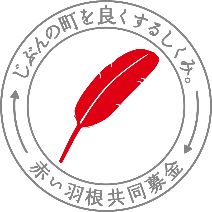     “赤い羽根”ありがとうございました浜松市浜北区尾野４６２－２社会福祉法人小羊学園　わかな関係者一同　この度「赤い羽根共同募金」から寄付金をいただきました。お礼とご報告を申し上げます。・ いただいた金額　　　　　１，８７５，０００円・ 使いみち　「10人乗り送迎用自動車整備事業」　｢わかな｣は浜北特別支援学校に通学している知的に障がいを持っているお子さまとそのご家族の生活を支援している施設です。放課後の学校送迎や活動時の移動手段など様々な場面でワゴン車は欠かせないものになっています。静岡県共同募金会ならびに募金をいただいた地域の皆様の暖かいお気持ちを胸に大切に使わせていただきます。ありがとうございました。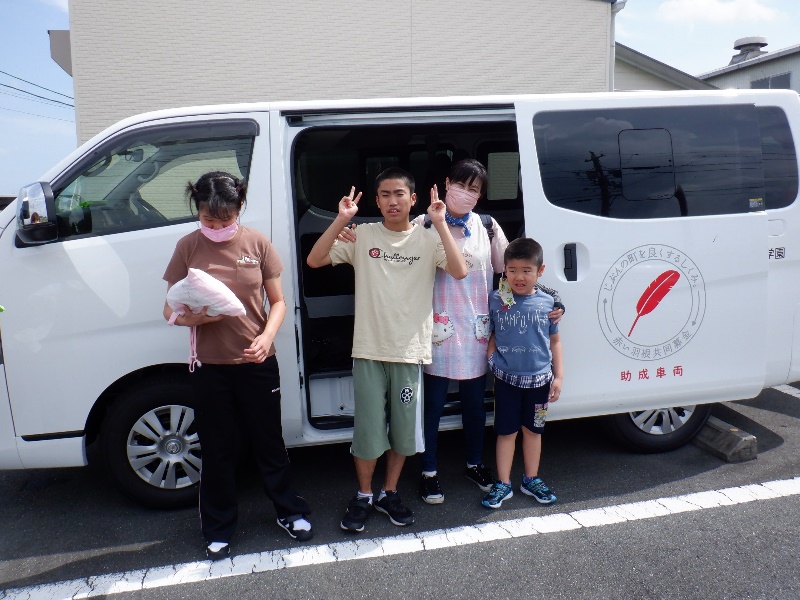 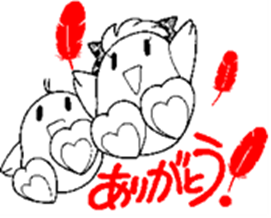 